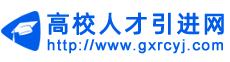 闽南科技学院报名表应聘岗位：               联系电话：                  填表日期：   年  月  日注：表格不够可另附页。姓名现名性别出生年月出生年月出生年月姓名曾用名民族政治面貌政治面貌政治面貌籍贯籍贯婚否电子邮箱电子邮箱电子邮箱身份证号码身份证号码联系地址联系地址联系地址联系地址联系地址职称职称职称评审通过时间职称评审通过时间职称评审通过时间职称评定单位职称评定单位职称评定单位职称评定单位文化程度专文化程度专     年   月毕业于                    学校，           专业，学制        年，取得                学历,             学位。     年   月毕业于                    学校，           专业，学制        年，取得                学历,             学位。     年   月毕业于                    学校，           专业，学制        年，取得                学历,             学位。     年   月毕业于                    学校，           专业，学制        年，取得                学历,             学位。     年   月毕业于                    学校，           专业，学制        年，取得                学历,             学位。     年   月毕业于                    学校，           专业，学制        年，取得                学历,             学位。     年   月毕业于                    学校，           专业，学制        年，取得                学历,             学位。     年   月毕业于                    学校，           专业，学制        年，取得                学历,             学位。     年   月毕业于                    学校，           专业，学制        年，取得                学历,             学位。     年   月毕业于                    学校，           专业，学制        年，取得                学历,             学位。     年   月毕业于                    学校，           专业，学制        年，取得                学历,             学位。     年   月毕业于                    学校，           专业，学制        年，取得                学历,             学位。科研及教学成果科研及教学成果思想政治  表现思想政治  表现(包括思想品德、敬业精神、履行岗位职责、工作实绩、遵纪守法等情况)(包括思想品德、敬业精神、履行岗位职责、工作实绩、遵纪守法等情况)(包括思想品德、敬业精神、履行岗位职责、工作实绩、遵纪守法等情况)(包括思想品德、敬业精神、履行岗位职责、工作实绩、遵纪守法等情况)(包括思想品德、敬业精神、履行岗位职责、工作实绩、遵纪守法等情况)(包括思想品德、敬业精神、履行岗位职责、工作实绩、遵纪守法等情况)(包括思想品德、敬业精神、履行岗位职责、工作实绩、遵纪守法等情况)(包括思想品德、敬业精神、履行岗位职责、工作实绩、遵纪守法等情况)(包括思想品德、敬业精神、履行岗位职责、工作实绩、遵纪守法等情况)(包括思想品德、敬业精神、履行岗位职责、工作实绩、遵纪守法等情况)(包括思想品德、敬业精神、履行岗位职责、工作实绩、遵纪守法等情况)(包括思想品德、敬业精神、履行岗位职责、工作实绩、遵纪守法等情况)配偶情况姓名出生年月出生年月政治面貌何时毕业于何校何时毕业于何校何时毕业于何校何时毕业于何校何时毕业于何校专业专业学历/学位学历/学位配偶情况配偶情况现工作单位现工作单位现工作单位职务/职称职务/职称直系亲属情况称谓姓名姓名出生年月政治面貌政治面貌政治面貌现工作、学习单位现工作、学习单位现工作、学习单位现工作、学习单位现工作、学习单位现工作、学习单位直系亲属情况直系亲属情况直系亲属情况参加学习、工作前后履历（从高中填起）参加学习、工作前后履历（从高中填起）参加学习、工作前后履历（从高中填起）参加学习、工作前后履历（从高中填起）参加学习、工作前后履历（从高中填起）参加学习、工作前后履历（从高中填起）参加学习、工作前后履历（从高中填起）参加学习、工作前后履历（从高中填起）参加学习、工作前后履历（从高中填起）参加学习、工作前后履历（从高中填起）参加学习、工作前后履历（从高中填起）参加学习、工作前后履历（从高中填起）参加学习、工作前后履历（从高中填起）参加学习、工作前后履历（从高中填起）年月至年月年月至年月毕业学校/专业、在何地何单位毕业学校/专业、在何地何单位毕业学校/专业、在何地何单位毕业学校/专业、在何地何单位毕业学校/专业、在何地何单位毕业学校/专业、在何地何单位毕业学校/专业、在何地何单位毕业学校/专业、在何地何单位任何职务证明人证明人证明人本人声明：上述填写内容真实完整。如有不实，本人愿承担一切责任。                                                                          签名：年  月  日本人声明：上述填写内容真实完整。如有不实，本人愿承担一切责任。                                                                          签名：年  月  日本人声明：上述填写内容真实完整。如有不实，本人愿承担一切责任。                                                                          签名：年  月  日本人声明：上述填写内容真实完整。如有不实，本人愿承担一切责任。                                                                          签名：年  月  日本人声明：上述填写内容真实完整。如有不实，本人愿承担一切责任。                                                                          签名：年  月  日本人声明：上述填写内容真实完整。如有不实，本人愿承担一切责任。                                                                          签名：年  月  日本人声明：上述填写内容真实完整。如有不实，本人愿承担一切责任。                                                                          签名：年  月  日本人声明：上述填写内容真实完整。如有不实，本人愿承担一切责任。                                                                          签名：年  月  日本人声明：上述填写内容真实完整。如有不实，本人愿承担一切责任。                                                                          签名：年  月  日本人声明：上述填写内容真实完整。如有不实，本人愿承担一切责任。                                                                          签名：年  月  日本人声明：上述填写内容真实完整。如有不实，本人愿承担一切责任。                                                                          签名：年  月  日本人声明：上述填写内容真实完整。如有不实，本人愿承担一切责任。                                                                          签名：年  月  日本人声明：上述填写内容真实完整。如有不实，本人愿承担一切责任。                                                                          签名：年  月  日本人声明：上述填写内容真实完整。如有不实，本人愿承担一切责任。                                                                          签名：年  月  日